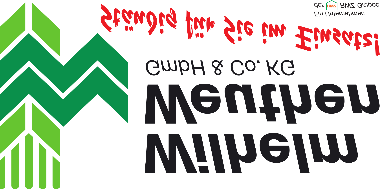 Wilhelm Weuthen GmbH & Co. KG• Postfach 58 • 41364 Schwalmtal/NdrhMit der Durchführung Ihrer Abrechnungen im Gutschriftverfahren bin ich gemäß meiner Unterschrift einverstanden.Gutschrifterstellung durch den LeistungsempfängerErklärungHiermit erkläre ich, dass ich für die Rahmen meines landwirtschaftlichen Betriebes ausgeführte Umsätze zum Ausweis der Mehrwertsteuer nach den allgemeinen Richtlinien des Umsatzsteuergesetzes optiert habe und somit meine Lieferungen mit 7% / 19% verrechnet werden müssen.Datum				UnterschriftBei Anwendung der Durchschnittsbesteuerung nach § 24 USTG werden meine Lieferungen mit 9% / 5,5% Ust. berechnet (Pauschalierender Landwirt / pauschalierender Forstwirt)Datum				UnterschriftBitte teilen Sie uns Änderungen Ihrer Besteuerungsart unverzüglich mit.Steuernummer:USt-ID-NR: Optierend abPauschalierend ab